SUMAMOS DOS PALABRAS PARA CONSEGUIR UNA NUEVA MÁS LARGA. RECORTA Y PEGA LA QUE CORRESPONDA.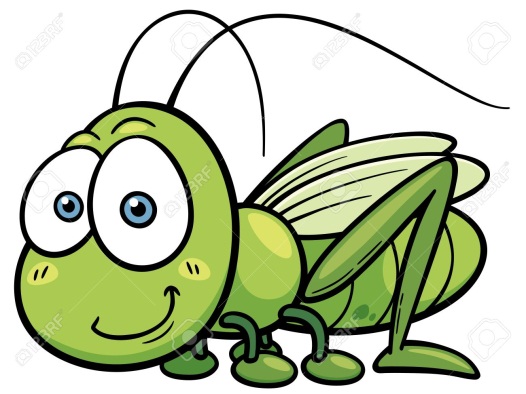 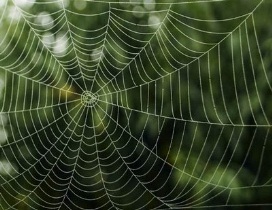 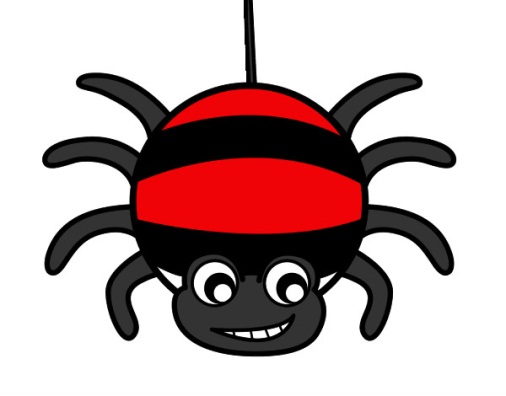 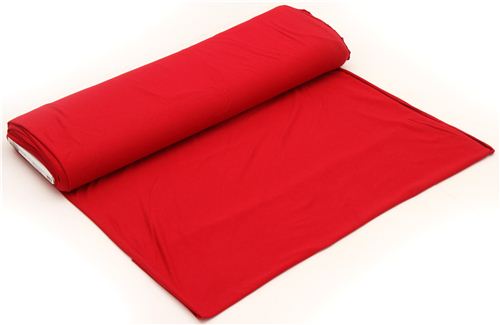 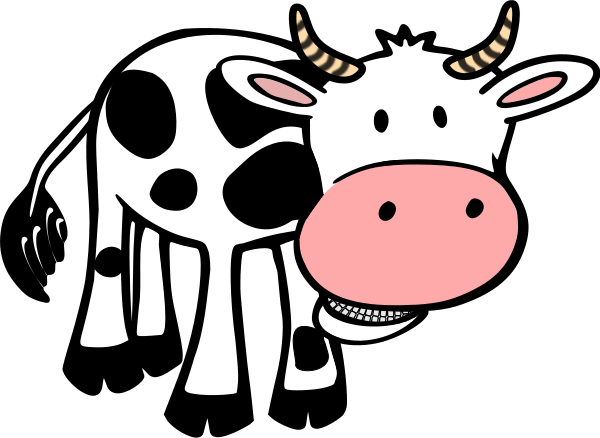 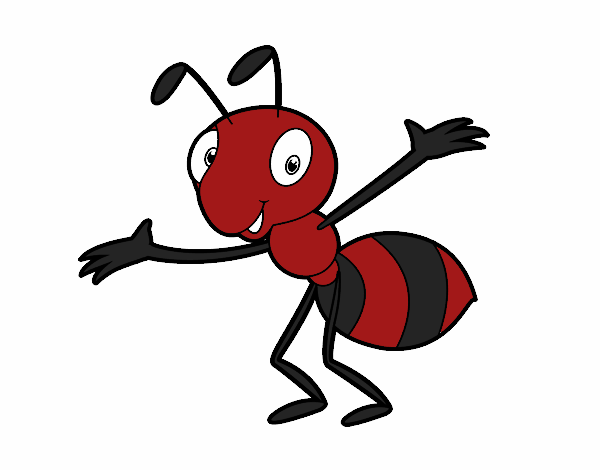 